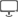 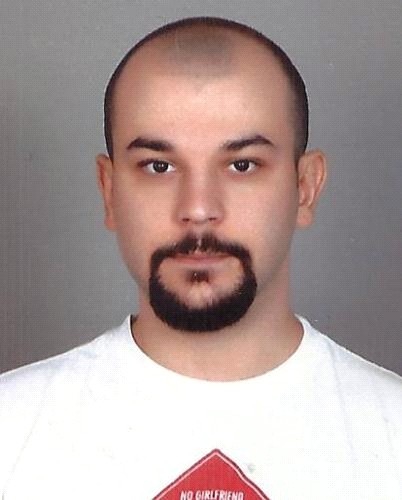 Umut Kuşİş Deneyimleriİş Deneyimleri Öğretim GörevlisiBeykent Üniversitesi02.2016-09.2017 (1 yıl, 7 ay) İstanbul(Avr.) - Türkiye Yarı Zamanlı / Part TimeAmbalaj Tasarım Yayın GrafiğiGrafik Tasarım ProjeGrafik TasarımcıKaleseramik Çanakkale Kalebodur Seramik Sa. Aş.02.2014-04.2014 (2 ay) StajyerStajyerSantra Matbaa06.2012-09.2012 (3 ay) İstanbul(Avr.) - Türkiye Stajyer1 / 3Grafiker Baskı SorumlusuLBT ETİKET10.2009-02.2012 (2 yıl, 4 ay) Tam ZamanlıGrafiker YardımcısıTekba Matbaa09.2004-11.2006 (2 yıl, 2 ay) İstanbul(Avr.) - Türkiye Tam Zamanlı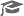 Üniversite (Yüksek Lisans)06.2015-01.2018İstanbul Arel Üniversitesi - (İkinci Öğretim)Sosyal Bilimler Enstitüsü, Grafik (Türkçe) -Destek Bursu (%40)3.30/4Üniversite (Lisans)09.2013-06.2015Beykent Üniversitesi - (Örgün Öğretim)Güzel Sanatlar Fakültesi, Grafik Tasarımı(Türkçe) - Destek Bursu (%40)3.59/4Üniversite (Ön Lisans)09.2011-06.2013Beykent Üniversitesi - (İkinci Öğretim)Teknik Bilimler Meslek Yüksekokulu, GrafikTasarımı (MYO) (Türkçe) - Destek Bursu (%50)3.17/4Lise06.2002Yahya Kemal Beyatlı Lisesi    Yetkinlikler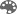 Bilgisayar Bilgileri	Corel Draw - Photoshop - illustrator - Microsoft OfficeProgramları - After Effects - Cinema 4D- IndesignSertifika BilgileriEğitim - Pedagojik Formasyon Sertifikası - Pedagojik Formasyon SertifikasıYıldız Teknik Üniveristesi - 06.2016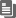 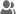 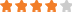 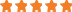 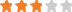 